EDUCATIONAL QUALIFICATIONSACADEMIC DISTINCTIONSGrade A in all courses of  Ph.DThird position in M.Sc (Hons.) in the subject of MicrobiologyThird position in D.V.M( Doctor of Veterinary Medicine)Obtained merit scholarship throughout D.V.MFirst position in the selection examination of Punjab Public Service Commission for Veterinary Officer (Health) in Livestock and Dairy Development, Punjab, PakistanSecond position in Pakistan in HEC scholarship, for conducting research in Australia.Obtained distinction certificates in the subjects of :General Parasitology and ProtozologyHelminthologyEntomologyMicrobiologyAnimal NutritionPoultry HusbandryMeat HygieneAnimal Reproduction and A.I.Obstetrics and GynecologyWorked as Research/Teaching Assistant in Microbiology Department in College of Veterinary Sciences, Lahore, Pakistan.Visited India for study purpose on a Scholarship granted by Common Wealth Veterinary Association from 27-03-2004 to 10-04-2004.PROFESSIONAL/FORMAL TRAININGS“Modern Laboratory diagnostic Techniques” at Diagnostic Laboratories, 16-Cooper Road, Lahore, from 08-10-89 to 17-10-89.“Techniques used in isolation and characterization of micro-organisms from various sources, identification of the isolates, serological techniques and ELISA” at Quaid-i-Azam University, Islamabad from 09-02-90 to 14-03-90.“Laboratory Diagnosis of viral diseases of large and small animals” at Veterinary Research Institute, Lahore from 23-01-93 to 28-01-93.“Neonatal mortality in Livestock” at Veterinary Research Institute, Lahore from 15-05-93 to 20-05-93.“Laboratory techniques for the Diagnosis of Brucellosis” at Veterinary Research Institute, Lahore from 06-02-94 to 09-02-94.“Rapid Assessment of Farm Economics and Applied Financial and Economic Analysis of Livestock Development and Agricultural Projects” at Planning and Evaluation cell, Livestock & Dairy Development Department, 16-Cooper Road, Lahore, from 18-04-94 to 15-05-94.“Course in Veterinary Epidemiology” at Planning and Evaluation cell, Livestock & Dairy Development Department, 16-Cooper Road, Lahore, from 28-05-94 to 28-08-94.“Communication & Extension” at Pakistan Academy for Rural Development, Peshawar from 27-03-1995 to 30-03-1995.Micro Entrepreneurship for Women Functionaries of IFAD Assisted Projects in Pakistan” at National Centre for Rural Development, Islamabad from 10-11-1996 to 14-11-1996.“Computer Training Program on Computer for Office Personnel (Windows, WinWord, Excel, FoxPro)” at Petroman, Lahore, a division of PERAC Ministry of Industries and Production, Govt. of Pakistan from 11-10-1999 to 05-11-1999.“Social Research Methodology” at Pakistan Academy for Rural Development, Peshawar from 12-07-2004 to 14-07-2004. “Project Planning” at Punjab Institute of Management and Professional Development, Upper Mall Scheme, Lahore from 11-07-2005 to 14-07-2005. “PC-I Preparation & Project Appraisal” at Punjab Institute of Management and Professional Development, Upper Mall Scheme, Lahore from 22-08-2005 to 24-08-2005.“How to make presentation on PowerPoint” at Punjab Institute of Management and Professional Development, Upper Mall Scheme, Lahore from 02-05-2006 to 04-05-2006. Molecular techniques (PCR, PCR-RFLP and Gene Sequencing) at the School of Veterinary and Biomedical Sciences, Division of Health Sciences, Murdoch University, Murdoch, Western Australia from April 16, 2007 to October 5, 2007 as part of Ph.D research. EMPLOYMENT EXPERIENCEAbout 20 years experience:VO (Health), Livestock & Dairy Development Department, Punjab, Lahore, Pakistan.Detail of work load is as under:ManagementProphylaxisClinical Diagnosis/Treatment and Teaching/TrainingLaboratory DiagnosisEpidemiological surveyConduct research Project Planning & EvaluationReport WritingWorked as Consultant in Agha Khan Rural Support Program from 21-05-90 to 20-07-90, to impart training for sample collection and poultry rearing.Teaching/Imparted training to in-service doctors regarding to diagnosis of parasitological/ bacteriological diseases of large and poultry/small animals at diagnostic Laboratory, 16-Cooper road , Lahore during the month of October 1990.Imparted training to women for sheep, goat and Poultry rearing at Women Welfare Academy, Lahore from 28-11-92 to 02-12-92.Conducted Baseline Survey in Rural Development Project under UNICEF, Punjab at Vehari from 19-09-92 to 28-10-92.Worked in Livestock Extension Project (World Bank assisted project) as female Extensionist from September 1992 to November 1992.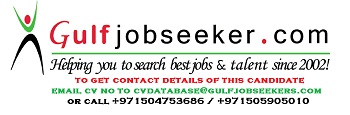 Gulfjobseeker.com CV No: 1490586DATE OF BIRTH16-08-1968MARITAL STATUSMARRIEDCertificate/DegreeYear of PassingMarks ObtainedPh.D (Parasitology)2008451/540CGPA (4.00/4.00)M.Sc. (Hons.)Veterinary Microbiology1993679/820CGPA (4.00/4.00)D.V.M19892817/3860CGPA (3.46/4.00)